ΠΑΡΑΡΤΗΜΑ VIΙ.2: ΕΝΤΥΠΟ ΥΠΟΒΟΛΗΣ ΑΙΤΗΣΗΣ ΧΡΗΜΑΤΟΔΟΤΗΣΗΣ ΜΕΡΟΣ 2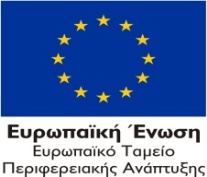 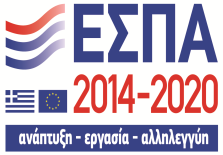 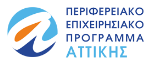 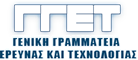 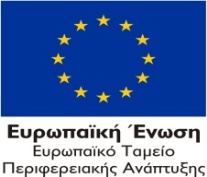 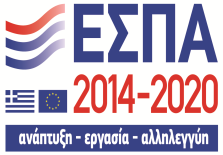 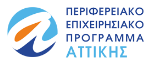 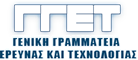 ΕΠΙΧΕΙΡΗΣΙΑΚΟ ΠΡΟΓΡΑΜΜΑΑΤΤΙΚΗ 2014-2020ΔΡΑΣΗ«ΣΥΝΕΡΓΕΙΕΣ ΕΡΕΥΝΑΣ ΚΑΙ ΚΑΙΝΟΤΟΜΙΑΣ ΣΤΗΝ ΠΕΡΙΦΕΡΕΙΑ ΑΤΤΙΚΗΣ»ΠΑΡΑΡΤΗΜΑ VIΙ.2ΣΥΜΠΛΗΡΩΜΑΤΙΚΟ ΕΝΤΥΠΟ ΥΠΟΒΟΛΗΣ ΑΙΤΗΣΗΣ ΧΡΗΜΑΤΟΔΟΤΗΣΗΣΣΥΜΠΛΗΡΩΝΕΤΑΙ ΚΑΙ ΥΠΟΒΑΛΕΤΑΙ ΣΥΝΗΜΜΕΝΑ ΣΤΗΝ ΑΙΤΗΣΗ ΠΟΥ ΚΑΤΑΧΩΡΕΙΤΑΙ ΣΤΟΠΛΗΡΟΦΟΡΙΑΚΟ ΣΥΣΤΗΜΑ ΚΡΑΤΙΚΩΝ ΕΝΙΣΧΥΣΕΩΝ1. ΓΕΝΙΚΑ ΣΤΟΙΧΕΙΑ ΠΡΟΤΑΣΗΣΠΡΟΣΟΧΗ: Όλα τα παρακάτω αναφερόμενα στοιχεία θα πρέπει να συμφωνούν με τα συμπληρωμένα στοιχεία στο ΠΣΚΕ. Σε περίπτωση διαφορών ισχύουν αυτά που αναφέρονται στις φόρμες του ΠΣΚΕ.2. ΣΥΝΤΟΜΗ ΠΑΡΟΥΣΙΑΣΗ ΒΑΣΙΚΩΝ ΣΤΟΙΧΕΙΩΝ ΤΟΥ ΕΡΓΟΥ2.1 ΣΥΜΜΕΤΕΧΟΝΤΕΣ ΣΤΗ ΣΥΜΠΡΑΞΗ2.2.A ΣΥΝΤΟΝΙΣΤΗΣ ΕΡΓΟΥ2.2.B ΕΠΙΣΤΗΜΟΝΙΚΟΣ ΥΠΕΥΘΥΝΟΣ3. ΣΤΟΙΧΕΙΑ ΔΙΚΑΙΟΥΧΩΝ ΣΥΜΠΡΑΞΗΣ3.1. ΠΑΡΟΥΣΙΑΣΗ ΔΙΚΑΙΟΥΧΩΝ 3.1.Α ΣΤΟΙΧΕΙΑ ΤΑΥΤΟΤΗΤΑΣ ΕΠΙΧΕΙΡΗΣΗΣ Προσοχή: Τα στοιχεία της παραγράφου 3.1.Α αναπαράγονται και συμπληρώνονται τόσες φορές όσες είναι και οι επιχειρήσεις που συμμετέχουν στη σύμπραξη για κάθε επιχείρηση ξεχωριστά.         Επιπλέον, εφόσον υπάρχουν, μνημονεύονται:3.1.Β. ΣΤΟΙΧΕΙΑ ΤΑΥΤΟΤΗΤΑΣ ΟΡΓΑΝΙΣΜΟΥ ΕΡΕΥΝΑΣ & ΔΙΑΔΟΣΗΣ ΓΝΩΣΕΩΝΠροσοχή: Τα στοιχεία της παραγράφου 3.1.Β αναπαράγονται και συμπληρώνονται τόσες φορές όσοι είναι και οι Οργανισμοί Έρευνας & Διάδοσης Γνώσεων ή οι Λοιποί φορείς που αντιμετωπίζονται ως ΟΕΔΓ, που συμμετέχουν στη σύμπραξη για κάθε έναν ξεχωριστά.ΣΤΟΙΧΕΙΑ ΟΡΓΑΝΙΣΜΟΥ ΕΡΕΥΝΑΣ ΚΑΙ ΔΙΑΔΟΣΗΣ ΓΝΩΣΕΩΝ4. ΣΤΟΙΧΕΙΑ ΦΥΣΙΚΟΥ ΑΝΤΙΚΕΙΜΕΝΟΥΗ συμπλήρωση του Κεφαλαίου 4 αφορά στο σύνολο του έργου και συμπληρώνεται μόνο μία φορά.Η συμπλήρωση πρέπει να γίνει με τέτοιο τρόπο ώστε να παρουσιάζονται οι απαραίτητες πληροφορίες που αποτελούν αντικείμενο αξιολόγησης σύμφωνα με τα «Κριτήρια Αξιολόγησης» της Αναλυτικής Πρόσκλησης. Προσοχή: Για τα ονοματιζόμενα άτομα θα πρέπει να υποβληθούν ΥΠΟΧΡΕΩΤΙΚΑ σύντομα βιογραφικά σημειώματα (10-15 γραμμές) ως επισυναπτόμενα κατά την υποβολή του ηλεκτρονικού φακέλου της πρότασης, τα οποία και αποτελούν στοιχεία αξιολόγησης. 5. ΤΕΚΜΗΡΙΩΣΗ ΠΡΟΣΑΥΞΗΣΗΣ ΠΟΣΟΣΤΟΥ ΕΝΙΣΧΥΣΗΣ ΓΙΑ ΕΡΓΑ ΈΡΕΥΝΑΣ ΚΑΙ ΑΝΑΠΤΥΞΗΣΤο κεφάλαιο 5 συμπληρώνεται ανά δικαιούχο φορέα.Η ενότητα 5.1 αφορά τους δικαιούχους φορείς – επιχειρήσεις που συμμετέχουν στη σύμπραξη. Η ενότητα 5.2 αφορά αποκλειστικά τους Οργανισμούς Έρευνας και Διάδοσης Γνώσεων που συμμετέχουν στη σύμπραξη.6. ΟΙΚΟΝΟΜΙΚΑ ΣΤΟΙΧΕΙΑ ΤΟΥ ΕΡΓΟΥΣε όλες τις κατηγορίες Δαπανών και Προϋπολογισμού συμπληρώνεται η καθαρή Δαπάνη χωρίς τον ΦΠΑ, εκτός από τις περιπτώσεις όπου ο ΦΠΑ αποτελεί επιλέξιμη δαπάνη για τον φορέα της σύμπραξης.ΠΡΟΣΟΧΗ : Η παρακάτω ενότητα 6.1, συμπληρώνεται ανά φορέα που μετέχει στη σύμπραξη. 6.1 ΑΝΑΛΥΣΗ ΤΟΥ ΠΡΟΫΠΟΛΟΓΙΣΜΟΥ ΑΝΑ ΦΟΡΕΑ ΚΑΙ ΚΑΤΗΓΟΡΙΑ ΔΑΠΑΝΗΣ ΚΑΤΗΓΟΡΙΑ ΔΑΠΑΝΗΣ : 1 – ΔΑΠΑΝΕΣ ΠΡΟΣΩΠΙΚΟΥ ΚΑΤΗΓΟΡΙΑ ΔΑΠΑΝΗΣ : 2 – ΔΑΠΑΝΕΣ ΟΡΓΑΝΩΝ ΚΑΙ ΕΞΟΠΛΙΣΜΟΥ (λογιστικές αποσβέσεις κατά το χρονικό διάστημα χρήσης τους εντός της διάρκειας του έργου) ΚΑΤΗΓΟΡΙΑ ΔΑΠΑΝΗΣ : 3 – ΔΑΠΑΝΕΣ ΓΙΑ ΚΤΙΡΙΑΚΕΣ ΕΓΚΑΤΑΣΤΑΣΕΙΣ ΚΑΙ ΕΔΑΦΙΚΕΣ ΕΚΤΑΣΕΙΣ (λογιστικές αποσβέσεις κατά το χρονικό διάστημα χρήσης τους εντός της διάρκειας του έργου) ΚΑΤΗΓΟΡΙΑ ΔΑΠΑΝΗΣ : 4 – ΔΑΠΑΝΕΣ ΕΡΕΥΝΑΣ ΕΠΙ ΣΥΜΒΑΣΕΙ, ΓΝΩΣΕΙΣ ΚΑΙ ΔΙΠΛΩΜΑΤΑ ΕΥΡΕΣΙΤΕΧΝΙΑΣ, ΣΥΜΒΟΥΛΕΥΤΙΚΕΣ ΥΠΗΡΕΣΙΕΣ ΚΑΤΗΓΟΡΙΑ ΔΑΠΑΝΗΣ : 5 – ΕΜΜΕΣΕΣ ΔΑΠΑΝΕΣ ΚΑΤΗΓΟΡΙΑ ΔΑΠΑΝΗΣ : 6 – ΔΑΠΑΝΕΣ ΔΙΕΞΑΓΩΓΗΣ ΜΕΛΕΤΗΣ ΣΚΟΠΙΜΟΤΗΤΑΣ ΚΑΤΗΓΟΡΙΑ ΔΑΠΑΝΗΣ : 7 – ΔΑΠΑΝΕΣ ΚΑΙΝΟΤΟΜΙΑΣ ΓΙΑ ΜΜΕ ΚΑΤΗΓΟΡΙΑ ΔΑΠΑΝΗΣ : 8 – ΔΑΠΑΝΕΣ ΣΥΜΜΕΤΟΧΗΣ ΜΜΕ ΣΕ ΕΜΠΟΡΙΚΕΣ ΕΚΘΕΣΕΙΣ Επαναλαμβάνονται οι παραπάνω πίνακες για κάθε ένα από τους συμμετέχοντες στη σύμπραξη φορείς.6.2 ΔΙΑΡΘΡΩΣΗ ΠΡΟΥΠΟΛΟΓΙΣΜΟΥ ΑΝΑ ΦΟΡΕΑ ΚΑΙ ΚΑΤΗΓΟΡΙΑ ΔΑΠΑΝΗΣ6.2.2 Προϋπολογισμός ανά ενότητα εργασίας και κατηγορία έρευνας6.2.3 Κατανομή συνολικού προϋπολογισμού και Δημόσιας Δαπάνης Έργου ανά ΦορέαΗ υποβολή Αίτησης Χρηματοδότησης επέχει θέση υπεύθυνης δήλωσης του άρθρου 8 του ν.1599/1986 (Α΄75) όσον αφορά την αλήθεια, ακρίβεια και πληρότητα των στοιχείων που αναφέρονται σε αυτήν. Συνεπώς, θα πρέπει να εμφανίζει ταυτότητα περιεχομένου με τα ζητούμενα δικαιολογητικά του σχετικού Παραρτήματος της Αναλυτικής Πρόσκλησης για την έκδοση της απόφασης ένταξης. Ανακρίβεια στοιχείων που δηλώνονται στην αίτηση επισύρει τις προβλεπόμενες ποινικές και διοικητικές κυρώσεις.Οι δικαιούχοι φέρουν την ευθύνη της πλήρους και ορθής συμπλήρωσης της αίτησης χρηματοδότησης. Εφιστάται η προσοχή στους Δυνητικούς Δικαιούχους η υποβολή της Αίτησης Χρηματοδότησης να πραγματοποιείται σε εύλογο χρονικό διάστημα πριν την καταληκτική ημερομηνία και ώρα.ΗμερομηνίαΕκ Μέρους της ΣύμπραξηςΥπογραφήΟ Συντονιστής ΈργουΘΕΜΑΤΙΚΟΣ ΤΟΜΕΑΣ (Επιλογή από το ΠΑΡΑΡΤΗΜΑ IV)Περιοχή παρέμβασης(Επιλογή από το ΠΑΡΑΡΤΗΜΑ IV)Προτεραιότητα για παρεμβάσεις ΕΤΑ(Επιλογή από το ΠΑΡΑΡΤΗΜΑ IV)Διάρκεια (μήνες)Περίληψη Πρότασης(¨έως 4.000 χαρακτήρες συμπεριλαμβανομένων των κενών)Proposal Abstract (Αγγλικά)(¨έως 4.000 χαρακτήρες συμπεριλαμβανομένων των κενών)Λέξεις κλειδιά (έως 10)Keywords (έως 10)Α/Α ΦορέαΕΠΩΝΥΜΙΑ ΔΙΚΑΙΟΥΧΟΥΣΥΝΤΟΜΟΓΡΑΦΙΑ ΕΠΩΝΥΜΙΑΣΕΙΔΟΣ ΦΟΡΕΑ1. Συντονιστής ΟΝΟΜΑΤΕΠΩΝΥΜΟΟΝΟΜΑΤΕΠΩΝΥΜΟΟΝΟΜΑΣΙΑ ΔΙΚΑΙΟΥΧΟΥΟΝΟΜΑΣΙΑ ΔΙΚΑΙΟΥΧΟΥΘΕΣΗ ΣΤΟ ΔΙΚΑΙΟΥΧΟΘΕΣΗ ΣΤΟ ΔΙΚΑΙΟΥΧΟΔΙΕΥΘΥΝΣΗ ΕΔΡΑΣΟΔΟΣ – ΑΡΙΘΜΟΣΔΙΕΥΘΥΝΣΗ ΕΔΡΑΣΠΟΛΗΔΙΕΥΘΥΝΣΗ ΕΔΡΑΣΤΑΧ. ΚΩΔΙΚΟΣΤΗΛΕΦΩΝΟΤΗΛΕΦΩΝΟΤΗΛΕΦΩΝΟ ΚΙΝΗΤΟΤΗΛΕΦΩΝΟ ΚΙΝΗΤΟFAXFAXe-maile-mailΟΝΟΜΑΤΕΠΩΝΥΜΟΟΝΟΜΑΤΕΠΩΝΥΜΟΟΝΟΜΑΣΙΑ ΔΙΚΑΙΟΥΧΟΥΟΝΟΜΑΣΙΑ ΔΙΚΑΙΟΥΧΟΥΘΕΣΗ ΣΤΟ ΔΙΚΑΙΟΥΧΟΘΕΣΗ ΣΤΟ ΔΙΚΑΙΟΥΧΟΔΙΕΥΘΥΝΣΗ ΕΔΡΑΣΟΔΟΣ – ΑΡΙΘΜΟΣΔΙΕΥΘΥΝΣΗ ΕΔΡΑΣΠΟΛΗΔΙΕΥΘΥΝΣΗ ΕΔΡΑΣΤΑΧ. ΚΩΔΙΚΟΣΤΗΛΕΦΩΝΟΤΗΛΕΦΩΝΟΤΗΛΕΦΩΝΟ ΚΙΝΗΤΟΤΗΛΕΦΩΝΟ ΚΙΝΗΤΟFAXFAXe-maile-mailΣτοιχεία Ταυτότητας ΦορέαΣτοιχεία Ταυτότητας ΦορέαΣτοιχεία Ταυτότητας ΦορέαΣτοιχεία Ταυτότητας ΦορέαΑ/Α ΦορέαΕίδος ΦορέαΕπιχείρησηΕπιχείρησηΕπιχείρησηΓΕΝΙΚΑ ΣΤΟΙΧΕΙΑΓΕΝΙΚΑ ΣΤΟΙΧΕΙΑΓΕΝΙΚΑ ΣΤΟΙΧΕΙΑΓΕΝΙΚΑ ΣΤΟΙΧΕΙΑΕπωνυμία ΦορέαΣυντομογραφία ΦορέαΔιακριτικός Τίτλος ΦορέαΣυνοπτική Παρουσίαση Δικαιούχου ΦορέαΣυνοπτική Παρουσίαση Δικαιούχου ΦορέαΣυνοπτική Παρουσίαση Δικαιούχου ΦορέαΣυνοπτική Παρουσίαση Δικαιούχου ΦορέαΑ.Φ.Μ.V.A.T. Δ.Ο.Υ.ΧΩΡΑΗμερομηνία ΊδρυσηςΝομική ΜορφήΥφιστάμενο αντικείμενο κύριας δραστηρίοτηταςΜέγεθος Επιχείρησης(Μικρή, Μεσαία, Μεγάλη)Εάν η απάντηση στην προηγούμενο ερώτηση είναι ”Άλλη“ προσδιορίστεΔΙΕΥΘΥΝΣΗ ΕΔΡΑΣΔΙΕΥΘΥΝΣΗ ΕΔΡΑΣΔΙΕΥΘΥΝΣΗ ΕΔΡΑΣΔΙΕΥΘΥΝΣΗ ΕΔΡΑΣΠεριφέρειαΠεριφερειακή ΕνότηταΔημοτική - Τοπική ΚοινότηταΟδός - ΑριθμόςΠόληΤαχ. ΚωδικόςΤηλέφωνο ΕπικοινωνίαςFaxΙστοχώρος (Website)Ηλεκτρονική Διεύθυνση (e-mail)ΒΑΣΙΚΑ ΣΤΟΙΧΕΙΑ ΤΟΠΟΥ ΥΛΟΠΟΙΗΣΗΣ ΤΟΥ ΕΡΕΥΝΗΤΙΚΟΥ ΕΡΓΟΥ ΕΠΙΧΕΙΡΗΣΗΣΒΑΣΙΚΑ ΣΤΟΙΧΕΙΑ ΤΟΠΟΥ ΥΛΟΠΟΙΗΣΗΣ ΤΟΥ ΕΡΕΥΝΗΤΙΚΟΥ ΕΡΓΟΥ ΕΠΙΧΕΙΡΗΣΗΣΠεριφέρειαΠεριφερειακή ΕνότηταΔημοτική - Τοπική ΚοινότηταΟδός - ΑριθμόςΠόληΤαχ. ΚωδικόςΤηλέφωνο ΕπικοινωνίαςFaxΙστοχώρος (Website)Ηλεκτρονική Διεύθυνση (e-mail)ΟΙΚΟΝΟΜΙΚΗ ΚΑΤΑΣΤΑΣΗ ΦΟΡΕΑ – ΣΤΟΙΧΕΙΑ ΠΡΟΣΩΠΙΚΟΥΣυμπληρώνεται το σύνολο των στοιχείων για κάθε φορέα τύπου Επιχείρηση (Συμπεριλαμβάνονται και τα στοιχεία συνδεδεμένων και συνεργαζομένων επιχειρήσεων σύμφωνα με τον ορισμό των ΜΜΕ)ΟΙΚΟΝΟΜΙΚΗ ΚΑΤΑΣΤΑΣΗ ΦΟΡΕΑ – ΣΤΟΙΧΕΙΑ ΠΡΟΣΩΠΙΚΟΥΣυμπληρώνεται το σύνολο των στοιχείων για κάθε φορέα τύπου Επιχείρηση (Συμπεριλαμβάνονται και τα στοιχεία συνδεδεμένων και συνεργαζομένων επιχειρήσεων σύμφωνα με τον ορισμό των ΜΜΕ)ΟΙΚΟΝΟΜΙΚΗ ΚΑΤΑΣΤΑΣΗ ΦΟΡΕΑ – ΣΤΟΙΧΕΙΑ ΠΡΟΣΩΠΙΚΟΥΣυμπληρώνεται το σύνολο των στοιχείων για κάθε φορέα τύπου Επιχείρηση (Συμπεριλαμβάνονται και τα στοιχεία συνδεδεμένων και συνεργαζομένων επιχειρήσεων σύμφωνα με τον ορισμό των ΜΜΕ)ΟΙΚΟΝΟΜΙΚΗ ΚΑΤΑΣΤΑΣΗ ΦΟΡΕΑ – ΣΤΟΙΧΕΙΑ ΠΡΟΣΩΠΙΚΟΥΣυμπληρώνεται το σύνολο των στοιχείων για κάθε φορέα τύπου Επιχείρηση (Συμπεριλαμβάνονται και τα στοιχεία συνδεδεμένων και συνεργαζομένων επιχειρήσεων σύμφωνα με τον ορισμό των ΜΜΕ)Επωνυμία ΕπιχείρησηςΣτοιχείαΟικονομικό Έτος νΟικονομικό Έτος ν-1Οικονομικό Έτος ν-2Περίοδος από - έωςΣυνολικός κύκλος εργασιών (σε €)Σύνολο Ετήσιου Ισολογισμού (σε €)Κέρδη μετά φόρων (σε €)Αριθμός Απασχολούμενων  (σε Ετήσιες Μονάδες Εργασίας)ΥΠΕΥΘΥΝΟΣ ΕΠΙΚΟΙΝΩΝΙΑΣ ΦΟΡΕΑΥΠΕΥΘΥΝΟΣ ΕΠΙΚΟΙΝΩΝΙΑΣ ΦΟΡΕΑΥΠΕΥΘΥΝΟΣ ΕΠΙΚΟΙΝΩΝΙΑΣ ΦΟΡΕΑΘΕΣΗ ΣΤΟ ΔΙΚΑΙΟΥΧΟΘΕΣΗ ΣΤΟ ΔΙΚΑΙΟΥΧΟΔΙΕΥΘΥΝΣΗ ΕΔΡΑΣΟΔΟΣ – ΑΡΙΘΜΟΣΔΙΕΥΘΥΝΣΗ ΕΔΡΑΣΠΟΛΗΔΙΕΥΘΥΝΣΗ ΕΔΡΑΣΤΑΧ. ΚΩΔΙΚΟΣΤΗΛΕΦΩΝΟΤΗΛΕΦΩΝΟΤΗΛΕΦΩΝΟ ΚΙΝΗΤΟΤΗΛΕΦΩΝΟ ΚΙΝΗΤΟFAXFAXe-maile-mailΣΤΟΙΧΕΙΑ ΟΡΓΑΝΩΣΗΣ ΕΠΙΧΕΙΡΗΣΗΣΣΤΟΙΧΕΙΑ ΟΡΓΑΝΩΣΗΣ ΕΠΙΧΕΙΡΗΣΗΣΣΤΟΙΧΕΙΑ ΟΡΓΑΝΩΣΗΣ ΕΠΙΧΕΙΡΗΣΗΣ1Σύντομο ιστορικό επιχείρησης2Περιγραφή Στρατηγικής της επιχείρησης3Ανάλυση επιχειρηματικής δραστηριότητας4Διαδικασίες οργάνωσης - προσωπικό5Συνοπτική παρουσίαση της παραγωγικής διαδικασίας6Παραγωγικά μέσα για έρευνα (προσωπικό, εξοπλισμός, κονδύλια) -Επίπεδα Τεχνολογικής Ετοιμότητας7Εμπορικά Σήματα8Συστήματα διασφάλισης ποιότητας παραγωγικής διαδικασίας9Συστήματα αυτοματοποίησης για τη παρακολούθηση και τον έλεγχο της "παραγωγικής" διαδικασίας10Εξειδικευμένα Λογισμικά (ERP, CRM, Logistics, κ.α.)11Οργανωμένη προβολή (επαγγελματικοί οδηγοί, μηχανές αναζήτησης)12Εταιρική ιστοσελίδαΠΡΟΣΘΕΤΑ ΣΤΟΙΧΕΙΑ ΕΠΙΧΕΙΡΗΣΕΩΝΠΡΟΣΘΕΤΑ ΣΤΟΙΧΕΙΑ ΕΠΙΧΕΙΡΗΣΕΩΝΕπωνυμία Φορέα (όπως έχει δηλωθεί στο έντυπο ηλεκτρονικής υποβολής στο ΠΣΚΕ)Διακριτικός Τίτλος ΦορέαΚύριος ΚΑΔ Επιχείρησης (υφιστάμενος ΚΑΔ)Η επιχείρηση διαθέτει κύριο ή δευτερεύοντα ΚΑΔ που να σχετίζεται με τους επιλέξιμους θεματικούς τομείς της Πρόσκλησης της ΔράσηςΝΑΙ/ΟΧΙΕάν Ναι, επεξηγήσεις (υποχρεωτικά)Εκκρεμεί εις βάρος του φορέα εκτέλεση προηγούμενης απόφασης ανάκτησης της Ευρωπαϊκής επιτροπής για αχρεωστήτως ή παρανόμως καταβληθείσες κρατικές ενισχύσεις;ΝΑΙ/ΟΧΙΕάν Ναι, αριθμός απόφασης ανάκτησηςΕίναι η επιχείρηση προβληματική, σύμφωνα με το άρθρο 2 του Κανονισμού ΕΚ 651/2014 (ΠΑΡΑΡΤΗΜΑ V της αναλυτικής πρόσκλησης της Δράσης);ΝΑΙ/ΟΧΙΕάν Ναι, επεξηγήσεις (προαιρετικά)Η επιχείρηση έχει λάβει ενίσχυση Διάσωσης ή αναδιάρθρωσης;ΝΑΙ/ΟΧΙΕάν Ναι, επεξηγήσεις (προαιρετικά)Η επιχείρηση βρίσκεται υπό πτώχευση, εκκαθάριση ή αναγκαστική διαχείριση;ΝΑΙ/ΟΧΙΟ φορέας έχει κάνει έναρξη εργασιών για το έργο ή τη δραστηριότητα πριν την υποβολή αίτησης ενίσχυσης δυνάμει της παρούσας πρόσκλησηςΝΑΙ/ΟΧΙΤο συγκεκριμένο έργο ή μέρος αυτού καθώς και οι δαπάνες που περιλαμβάνει έχουν χρηματοδοτηθεί, ενταχθεί ή θα υποβληθούν προς έγκριση χρηματοδότησης σε άλλο πρόγραμμα που χρηματοδοτείται από εθνικούς ή κοινοτικούς πόρους;ΝΑΙ/ΟΧΙΗ επιχείρηση διαθέτει κατοχυρωμένο Δίπλωμα Ευρεσιτεχνίας σε ισχύΝΑΙ/ΟΧΙΕάν ναι αναφέρεται η ύπαρξη ή μη κατοχυρωμένου διπλώματος ευρεσιτεχνίας (πατέντα) σε διεθνές / ευρωπαϊκό / εθνικό επίπεδο Απαιτούνται για την υλοποίηση του ερευνητικού έργου ειδικές άδειες ή εγκρίσεις;ΝΑΙ/ΟΧΙΕάν η απάντηση στην προηγούμενη ερώτηση είναι ΝΑΙ Υπάρχουν για την  υλοποίηση του ερευνητικού έργου όλες οι απαιτούμενες  άδειες;ΝΑΙ/ΟΧΙΕάν όχι τεκμηριώστε  Έχουν επιβληθεί πρόστιμα που έχουν αποκτήσει τελεσίδικη & δεσμευτική ισχύ, για παραβάσεις εργατικής νομοθεσίας κι ειδικότερα:- Παράβαση «υψηλής» ή «πολύ υψηλής» σοβαρότητας (3 πρόστιμα/ 3 έλεγχοι),- Αδήλωτη εργασία (2 πρόστιμα/ 2 έλεγχοι),για τους  λόγους του άρθ. 39, παρ. 1, του Ν. 4488/2017; ΝΑΙ/ΟΧΙΕάν Ναι, επεξηγήσεις (προαιρετικά)ΓΕΝΙΚΑ  ΣΤΟΙΧΕΙΑ ΤΑΥΤΟΤΗΤΑΣ ΦΟΡΕΑΓΕΝΙΚΑ  ΣΤΟΙΧΕΙΑ ΤΑΥΤΟΤΗΤΑΣ ΦΟΡΕΑΓΕΝΙΚΑ  ΣΤΟΙΧΕΙΑ ΤΑΥΤΟΤΗΤΑΣ ΦΟΡΕΑΓΕΝΙΚΑ  ΣΤΟΙΧΕΙΑ ΤΑΥΤΟΤΗΤΑΣ ΦΟΡΕΑΓΕΝΙΚΑ  ΣΤΟΙΧΕΙΑ ΤΑΥΤΟΤΗΤΑΣ ΦΟΡΕΑΓΕΝΙΚΑ  ΣΤΟΙΧΕΙΑ ΤΑΥΤΟΤΗΤΑΣ ΦΟΡΕΑΓΕΝΙΚΑ  ΣΤΟΙΧΕΙΑ ΤΑΥΤΟΤΗΤΑΣ ΦΟΡΕΑΑ/Α ΦΟΡΕΑΕΠΩΝΥΜΙΑ ΦΟΡΕΑ (εργαστήριο, τμήμα/ ινστιτούτο)ΕΠΩΝΥΜΙΑ ΦΟΡΕΑ (εργαστήριο, τμήμα/ ινστιτούτο)ΕΠΩΝΥΜΙΑ ΦΟΡΕΑ (εργαστήριο, τμήμα/ ινστιτούτο)ΕΠΩΝΥΜΙΑ ΦΟΡΕΑ (εργαστήριο, τμήμα/ ινστιτούτο)ΣΥΝΤΟΜΟΓΡΑΦΙΑ ΕΠΩΝΥΜΙΑΣΕΙΔΟΣ ΦΟΡΕΑΟΕΔΓ ή Λοιποί φορείς που αντιμετωπίζονται ως ΟΕΔΓΕΠΩΝΥΜΙΑ ΤΟΥ ΚΥΡΙΟΥ ΦΟΡΕΑ ΣΤΟΝ ΟΠΟΙΟ ΑΝΗΚΕΙ (ΑΕΙ, Ερευνητικό Κέντρο, κλπ)ΕΠΩΝΥΜΙΑ ΤΟΥ ΚΥΡΙΟΥ ΦΟΡΕΑ ΣΤΟΝ ΟΠΟΙΟ ΑΝΗΚΕΙ (ΑΕΙ, Ερευνητικό Κέντρο, κλπ)ΕΠΩΝΥΜΙΑ ΤΟΥ ΚΥΡΙΟΥ ΦΟΡΕΑ ΣΤΟΝ ΟΠΟΙΟ ΑΝΗΚΕΙ (ΑΕΙ, Ερευνητικό Κέντρο, κλπ)ΣΥΝΟΠΤΙΚΗ ΠΑΡΟΥΣΙΑΣΗ ΔΙΚΑΙΟΥΧΟΥ ΦΟΡΕΑΣΥΝΟΠΤΙΚΗ ΠΑΡΟΥΣΙΑΣΗ ΔΙΚΑΙΟΥΧΟΥ ΦΟΡΕΑΣΥΝΟΠΤΙΚΗ ΠΑΡΟΥΣΙΑΣΗ ΔΙΚΑΙΟΥΧΟΥ ΦΟΡΕΑΚΥΡΙΑ ΔΡΑΣΤΗΡΙΟΤΗΤΑ ΤΟΥ ΦΟΡΕΑ          (- δραστηριότητες εκπαίδευσης για την εξασφάλιση περισσότερων και πιο ειδικευμένων ανθρώπινων πόρων. - ανεξάρτητη Ε&Α για περισσότερη γνώση και καλύτερη κατανόηση,- άλλη)- ευρεία διάχυση  σε μη αποκλειστική και χωρίς διακρίσεις βάση, για παράδειγμα μέσω διδασκαλίας, βάσεων δεδομένων, δημοσιεύσεων ή λογισμικού ανοικτής πρόσβασηςΚΥΡΙΑ ΔΡΑΣΤΗΡΙΟΤΗΤΑ ΤΟΥ ΦΟΡΕΑ          (- δραστηριότητες εκπαίδευσης για την εξασφάλιση περισσότερων και πιο ειδικευμένων ανθρώπινων πόρων. - ανεξάρτητη Ε&Α για περισσότερη γνώση και καλύτερη κατανόηση,- άλλη)- ευρεία διάχυση  σε μη αποκλειστική και χωρίς διακρίσεις βάση, για παράδειγμα μέσω διδασκαλίας, βάσεων δεδομένων, δημοσιεύσεων ή λογισμικού ανοικτής πρόσβασηςΚΥΡΙΑ ΔΡΑΣΤΗΡΙΟΤΗΤΑ ΤΟΥ ΦΟΡΕΑ          (- δραστηριότητες εκπαίδευσης για την εξασφάλιση περισσότερων και πιο ειδικευμένων ανθρώπινων πόρων. - ανεξάρτητη Ε&Α για περισσότερη γνώση και καλύτερη κατανόηση,- άλλη)- ευρεία διάχυση  σε μη αποκλειστική και χωρίς διακρίσεις βάση, για παράδειγμα μέσω διδασκαλίας, βάσεων δεδομένων, δημοσιεύσεων ή λογισμικού ανοικτής πρόσβασηςΕΑΝ Η ΑΠΑΝΤΗΣΗ ΣΤΗΝ ΠΡΟΗΓΟΥΜΕΝΗ ΕΡΩΤΗΣΗ ΕΙΝΑΙ «ΑΛΛΗ» ΠΕΡΙΓΡΑΨΤΕΕΑΝ Η ΑΠΑΝΤΗΣΗ ΣΤΗΝ ΠΡΟΗΓΟΥΜΕΝΗ ΕΡΩΤΗΣΗ ΕΙΝΑΙ «ΑΛΛΗ» ΠΕΡΙΓΡΑΨΤΕΕΑΝ Η ΑΠΑΝΤΗΣΗ ΣΤΗΝ ΠΡΟΗΓΟΥΜΕΝΗ ΕΡΩΤΗΣΗ ΕΙΝΑΙ «ΑΛΛΗ» ΠΕΡΙΓΡΑΨΤΕΣΤΟΙΧΕΙΑ ΔΙΕΥΘΥΝΣΗΣ ΚΥΡΙΟΥ ΟΡΓΑΝΙΣΜΟΥ ΕΡΕΥΝΑΣ ΚΑΙ ΔΙΑΔΟΣΗΣ ΓΝΩΣΕΩΝΣΤΟΙΧΕΙΑ ΔΙΕΥΘΥΝΣΗΣ ΚΥΡΙΟΥ ΟΡΓΑΝΙΣΜΟΥ ΕΡΕΥΝΑΣ ΚΑΙ ΔΙΑΔΟΣΗΣ ΓΝΩΣΕΩΝΣΤΟΙΧΕΙΑ ΔΙΕΥΘΥΝΣΗΣ ΚΥΡΙΟΥ ΟΡΓΑΝΙΣΜΟΥ ΕΡΕΥΝΑΣ ΚΑΙ ΔΙΑΔΟΣΗΣ ΓΝΩΣΕΩΝΣΤΟΙΧΕΙΑ ΔΙΕΥΘΥΝΣΗΣ ΚΥΡΙΟΥ ΟΡΓΑΝΙΣΜΟΥ ΕΡΕΥΝΑΣ ΚΑΙ ΔΙΑΔΟΣΗΣ ΓΝΩΣΕΩΝΣΤΟΙΧΕΙΑ ΔΙΕΥΘΥΝΣΗΣ ΚΥΡΙΟΥ ΟΡΓΑΝΙΣΜΟΥ ΕΡΕΥΝΑΣ ΚΑΙ ΔΙΑΔΟΣΗΣ ΓΝΩΣΕΩΝΣΤΟΙΧΕΙΑ ΔΙΕΥΘΥΝΣΗΣ ΚΥΡΙΟΥ ΟΡΓΑΝΙΣΜΟΥ ΕΡΕΥΝΑΣ ΚΑΙ ΔΙΑΔΟΣΗΣ ΓΝΩΣΕΩΝΣΤΟΙΧΕΙΑ ΔΙΕΥΘΥΝΣΗΣ ΚΥΡΙΟΥ ΟΡΓΑΝΙΣΜΟΥ ΕΡΕΥΝΑΣ ΚΑΙ ΔΙΑΔΟΣΗΣ ΓΝΩΣΕΩΝΠΕΡΙΦΕΡΕΙΑΠΕΡΙΦΕΡΕΙΑΠΕΡΙΦΕΡΕΙΑΠΕΡΙΦΕΡΕΙΑΝΟΜΟΣΝΟΜΟΣΝΟΜΟΣΝΟΜΟΣΔΗΜΟΣ – ΚΟΙΝΟΤΗΤΑΔΗΜΟΣ – ΚΟΙΝΟΤΗΤΑΔΗΜΟΣ – ΚΟΙΝΟΤΗΤΑΔΗΜΟΣ – ΚΟΙΝΟΤΗΤΑΔΗΜΟΤΙΚΟ ΔΙΑΜΕΡΙΣΜΑΔΗΜΟΤΙΚΟ ΔΙΑΜΕΡΙΣΜΑΔΗΜΟΤΙΚΟ ΔΙΑΜΕΡΙΣΜΑΔΗΜΟΤΙΚΟ ΔΙΑΜΕΡΙΣΜΑΔΙΕΥΘΥΝΣΗ ΕΔΡΑΣΔΙΕΥΘΥΝΣΗ ΕΔΡΑΣΟΔΟΣ – ΑΡΙΘΜΟΣΟΔΟΣ – ΑΡΙΘΜΟΣΔΙΕΥΘΥΝΣΗ ΕΔΡΑΣΔΙΕΥΘΥΝΣΗ ΕΔΡΑΣΤΟΠΟΘΕΣΙΑΤΟΠΟΘΕΣΙΑΔΙΕΥΘΥΝΣΗ ΕΔΡΑΣΔΙΕΥΘΥΝΣΗ ΕΔΡΑΣΤΑΧ. ΚΩΔΙΚΟΣΤΑΧ. ΚΩΔΙΚΟΣΔ.Ο.ΥΔ.Ο.ΥΔ.Ο.ΥΔ.Ο.ΥΑΦΜΑΦΜΑΦΜΑΦΜΙΣΤΟΣΕΛΙΔΑΙΣΤΟΣΕΛΙΔΑΙΣΤΟΣΕΛΙΔΑΙΣΤΟΣΕΛΙΔΑΣΤΟΙΧΕΙΑ ΔΙΕΥΘΥΝΣΗΣ  ΟΡΓΑΝΙΣΜΟΥ ΕΡΕΥΝΑΣ ΚΑΙ ΔΙΑΔΟΣΗΣ ΓΝΩΣΕΩΝ (ΤΟΠΟΣ ΥΛΟΠΟΙΗΣΗΣ)ΣΤΟΙΧΕΙΑ ΔΙΕΥΘΥΝΣΗΣ  ΟΡΓΑΝΙΣΜΟΥ ΕΡΕΥΝΑΣ ΚΑΙ ΔΙΑΔΟΣΗΣ ΓΝΩΣΕΩΝ (ΤΟΠΟΣ ΥΛΟΠΟΙΗΣΗΣ)ΣΤΟΙΧΕΙΑ ΔΙΕΥΘΥΝΣΗΣ  ΟΡΓΑΝΙΣΜΟΥ ΕΡΕΥΝΑΣ ΚΑΙ ΔΙΑΔΟΣΗΣ ΓΝΩΣΕΩΝ (ΤΟΠΟΣ ΥΛΟΠΟΙΗΣΗΣ)ΣΤΟΙΧΕΙΑ ΔΙΕΥΘΥΝΣΗΣ  ΟΡΓΑΝΙΣΜΟΥ ΕΡΕΥΝΑΣ ΚΑΙ ΔΙΑΔΟΣΗΣ ΓΝΩΣΕΩΝ (ΤΟΠΟΣ ΥΛΟΠΟΙΗΣΗΣ)ΣΤΟΙΧΕΙΑ ΔΙΕΥΘΥΝΣΗΣ  ΟΡΓΑΝΙΣΜΟΥ ΕΡΕΥΝΑΣ ΚΑΙ ΔΙΑΔΟΣΗΣ ΓΝΩΣΕΩΝ (ΤΟΠΟΣ ΥΛΟΠΟΙΗΣΗΣ)ΣΤΟΙΧΕΙΑ ΔΙΕΥΘΥΝΣΗΣ  ΟΡΓΑΝΙΣΜΟΥ ΕΡΕΥΝΑΣ ΚΑΙ ΔΙΑΔΟΣΗΣ ΓΝΩΣΕΩΝ (ΤΟΠΟΣ ΥΛΟΠΟΙΗΣΗΣ)ΣΤΟΙΧΕΙΑ ΔΙΕΥΘΥΝΣΗΣ  ΟΡΓΑΝΙΣΜΟΥ ΕΡΕΥΝΑΣ ΚΑΙ ΔΙΑΔΟΣΗΣ ΓΝΩΣΕΩΝ (ΤΟΠΟΣ ΥΛΟΠΟΙΗΣΗΣ)ΠΕΡΙΦΕΡΕΙΑΠΕΡΙΦΕΡΕΙΑΠΕΡΙΦΕΡΕΙΑΠΕΡΙΦΕΡΕΙΑΝΟΜΟΣΝΟΜΟΣΝΟΜΟΣΝΟΜΟΣΔΗΜΟΣ – ΚΟΙΝΟΤΗΤΑΔΗΜΟΣ – ΚΟΙΝΟΤΗΤΑΔΗΜΟΣ – ΚΟΙΝΟΤΗΤΑΔΗΜΟΣ – ΚΟΙΝΟΤΗΤΑΔΗΜΟΤΙΚΟ ΔΙΑΜΕΡΙΣΜΑΔΗΜΟΤΙΚΟ ΔΙΑΜΕΡΙΣΜΑΔΗΜΟΤΙΚΟ ΔΙΑΜΕΡΙΣΜΑΔΗΜΟΤΙΚΟ ΔΙΑΜΕΡΙΣΜΑΔΙΕΥΘΥΝΣΗ ΥΛΟΠΟΙΗΣΗΣΔΙΕΥΘΥΝΣΗ ΥΛΟΠΟΙΗΣΗΣΟΔΟΣ – ΑΡΙΘΜΟΣΟΔΟΣ – ΑΡΙΘΜΟΣΔΙΕΥΘΥΝΣΗ ΥΛΟΠΟΙΗΣΗΣΔΙΕΥΘΥΝΣΗ ΥΛΟΠΟΙΗΣΗΣΤΟΠΟΘΕΣΙΑΤΟΠΟΘΕΣΙΑΔΙΕΥΘΥΝΣΗ ΥΛΟΠΟΙΗΣΗΣΔΙΕΥΘΥΝΣΗ ΥΛΟΠΟΙΗΣΗΣΤΑΧ. ΚΩΔΙΚΟΣΤΑΧ. ΚΩΔΙΚΟΣΙΣΤΟΣΕΛΙΔΑΙΣΤΟΣΕΛΙΔΑΙΣΤΟΣΕΛΙΔΑΙΣΤΟΣΕΛΙΔΑΥΠΕΥΘΥΝΟΣ ΕΠΙΚΟΙΝΩΝΙΑΣ ΦΟΡΕΑ ΥΠΕΥΘΥΝΟΣ ΕΠΙΚΟΙΝΩΝΙΑΣ ΦΟΡΕΑ ΥΠΕΥΘΥΝΟΣ ΕΠΙΚΟΙΝΩΝΙΑΣ ΦΟΡΕΑ ΥΠΕΥΘΥΝΟΣ ΕΠΙΚΟΙΝΩΝΙΑΣ ΦΟΡΕΑ ΥΠΕΥΘΥΝΟΣ ΕΠΙΚΟΙΝΩΝΙΑΣ ΦΟΡΕΑ ΥΠΕΥΘΥΝΟΣ ΕΠΙΚΟΙΝΩΝΙΑΣ ΦΟΡΕΑ ΥΠΕΥΘΥΝΟΣ ΕΠΙΚΟΙΝΩΝΙΑΣ ΦΟΡΕΑ ΟΝΟΜΑΤΕΠΩΝΥΜΟΟΝΟΜΑΤΕΠΩΝΥΜΟΟΝΟΜΑΤΕΠΩΝΥΜΟΟΝΟΜΑΣΙΑ ΦΟΡΕΑΟΝΟΜΑΣΙΑ ΦΟΡΕΑΟΝΟΜΑΣΙΑ ΦΟΡΕΑΘΕΣΗ ΣΤΟ ΦΟΡΕΑΘΕΣΗ ΣΤΟ ΦΟΡΕΑΘΕΣΗ ΣΤΟ ΦΟΡΕΑΔΙΕΥΘΥΝΣΗΔΙΕΥΘΥΝΣΗΔΙΕΥΘΥΝΣΗΤΗΛΕΦΩΝΟΤΗΛΕΦΩΝΟΤΗΛΕΦΩΝΟΤΗΛΕΦΩΝΟ ΚΙΝΗΤΟΤΗΛΕΦΩΝΟ ΚΙΝΗΤΟΤΗΛΕΦΩΝΟ ΚΙΝΗΤΟe-maile-maile-mailΑΠΑΙΤΟΥΜΕΝΕΣ ΑΔΕΙΕΣ Ή ΕΓΚΡΙΣΕΙΣΑΠΑΙΤΟΥΜΕΝΕΣ ΑΔΕΙΕΣ Ή ΕΓΚΡΙΣΕΙΣΥπάρχουν για την υλοποίηση του ερευνητικού έργου όλες οι απαιτούμενες άδειες;ΝΑΙ/ΟΧΙ/ΔΑΕάν ΟΧΙ περιγραφή των απαραιτήτων αδειών και διαδικασίες έκδοσηςΑπαιτούνται για την υλοποίηση του ερευνητικού έργου ειδικές άδειες ή εγκρίσεις;ΝΑΙ/ΟΧΙΕάν ΝΑΙ, περιγραφή των απαραίτητων αδειών και διαδικασίες έκδοσηςΘα τηρείται διακριτή λογιστική παρακολούθηση για το συγκεκριμένο έργο, καθώς και διακριτή λογιστική παρακολούθηση των μη οικονομικών και (εάν υπάρχουν) οικονομικών δραστηριοτήτων του φορέαNAI/OXIΛΟΙΠΟΙ ΦΟΡΕΙΣ ΠΟΥ ΑΝΤΙΜΕΤΩΠΙΖΟΝΤΑΙ ΩΣ ΟΡΓΑΝΙΣΜΟΙ ΕΡΕΥΝΑΣ ΚΑΙ ΔΙΑΔΟΣΗΣ ΓΝΩΣΕΩΝΛΟΙΠΟΙ ΦΟΡΕΙΣ ΠΟΥ ΑΝΤΙΜΕΤΩΠΙΖΟΝΤΑΙ ΩΣ ΟΡΓΑΝΙΣΜΟΙ ΕΡΕΥΝΑΣ ΚΑΙ ΔΙΑΔΟΣΗΣ ΓΝΩΣΕΩΝΑνήκει ο φορέας στην κατηγορία «λοιποί φορείς που αντιμετωπίζονται ως Οργανισμοί έρευνας και διάδοσης γνώσεων», σύμφωνα με την ενότητα 4 της Αναλυτικής Πρόσκλησης ; ΝΑΙ/ΟΧΙΕάν ΝΑΙ κατηγορία φορέα: (Σύμφωνα με ενότητα 4 της Αναλυτικής Πρόσκλησης)Εάν ΝΑΙ ισχύουν σωρευτικά οι παρακάτω προϋποθέσεις : 1. Οι κύριες δραστηριότητές του δεν είναι οικονομικές, σύμφωνα με την Ανακοίνωση της Ευρωπαϊκής Επιτροπής σχετικά με την έννοια της κρατικής ενίσχυσης (2016/C 262/01).2. Υπάρχει στο Καταστατικό του Φορέα πρόβλεψη για δραστηριότητα έρευνας.3. Τα αποτελέσματα της έρευνας από το συγκεκριμένο ερευνητικό έργο θα διαχέονται ευρέως σε μη αποκλειστική και χωρίς διακρίσεις βάση, για παράδειγμα μέσω διδασκαλίας, βάσεων δεδομένων, δημοσιεύσεων ή λογισμικού ανοικτής πρόσβασης και4. Τυχόν κέρδη που προκύπτουν από το έργο θα επανεπενδύονται στις μη οικονομικές δραστηριότητες του Φορέα.5. Θα τηρείται διακριτή λογιστική παρακολούθηση για το συγκεκριμένο έργο, καθώς και διακριτή λογιστική παρακολούθηση των μη οικονομικών και (εάν υπάρχουν) οικονομικών δραστηριοτήτων του φορέα.6. δεν θα χορηγείται έμμεση κρατική ενίσχυση στις συμμετέχουσες στο συγκεκριμένο συνεργατικό σχήμα επιχειρήσεις λόγω ευνοϊκών όρων της συνεργασίας.ΝΑΙ/ΟΧΙ4.1 Αναλυτικά Στοιχεία του Έργου ως προς το Φυσικό Αντικείμενο και τις Επιπτώσεις4.1.1  Αντικείμενο και Στόχοι του Έργου4.1.2  Μεθοδολογία Υλοποίησης του Έργου4.1.3 Περιγραφή ενοτήτων εργασίας και παραδοτέων4.1.4  Αναμενόμενα Αποτελέσματα4.1.5  Τεκμηρίωση οικονομικής και εμπορικής αξιοποίησης των αποτελεσμάτων 4.1.6  Δραστηριότητες Διάχυσης και Δημοσιότητας4.1.7  Περιγραφή δραστηριοτήτων και ερευνητικών ενδιαφερόντων/ εμπειρίας συνεργαζόμενων φορέων και διαθέσιμου εξοπλισμού/υποδομών που θα χρεισιμοποιηθεί4.1.8  Οργανωτική δομή και διαχείριση του Έργου / Περιγραφή της σύμπραξης των συμμετεχόντων4.1.9  Περιγραφή δραστηριοτήτων και ερευνητικών ενδιαφερόντων τυχόν υπεργολάβου4.2 Πίνακας Ενοτήτων Εργασίας4.2 Πίνακας Ενοτήτων Εργασίας4.2 Πίνακας Ενοτήτων Εργασίας4.2 Πίνακας Ενοτήτων Εργασίας4.2 Πίνακας Ενοτήτων Εργασίας4.2 Πίνακας Ενοτήτων Εργασίας4.2 Πίνακας Ενοτήτων Εργασίας4.2 Πίνακας Ενοτήτων Εργασίας4.2 Πίνακας Ενοτήτων ΕργασίαςΑ/ΑΤίτλος Ενότητας ΕργασίαςΚατηγορία ΔραστηριότηταςΥπεύθυνος ΦορέαςΑνθρωπομήνεςΈναρξη (μήνας)Τέλος (μήνας)Προϋπολογισμός (€)Δημόσια Δαπάνη (€)4.3 Πίνακας Παραδοτέων4.3 Πίνακας Παραδοτέων4.3 Πίνακας Παραδοτέων4.3 Πίνακας Παραδοτέων4.3 Πίνακας Παραδοτέων4.3 Πίνακας Παραδοτέων4.3 Πίνακας ΠαραδοτέωνΑ/ΑΤίτλος ΠαραδοτέουΣύντομη ΠεριγραφήΕίδος ΠαραδοτέουΕνότητα ΕργασίαςΦορέαςΠαράδοση (μήνας)4.4 Σύνθεση Κύριας Ερευνητικής ΟμάδαςΑ/ΑΦορέαςΕπώνυμοΌνομαΕιδικότηταΦΟΡΕΑΣΦΟΡΕΑΣΕπωνυμία ΦορέαΣυντομογραφία ΦορέαΜέγεθος Φορέα5.1 Άρθρο 255.1 Άρθρο 255.1.1 ΒΙΟΜΗΧΑΝΙΚΗ ΕΡΕΥΝΑ5.1.1 ΒΙΟΜΗΧΑΝΙΚΗ ΕΡΕΥΝΑΤο ενισχυόμενο μέρος του έργου έρευνας και ανάπτυξης  εμπίπτει στην κατηγορία βιομηχανική έρευνα;ΝΑΙ/ΟΧΙΤα αποτελέσματα του έργου διαδίδονται ευρέως μέσω συνεδρίων, δημοσιεύσεων, αποθετηρίων ελεύθερης πρόσβασης ή μέσω δωρεάν λογισμικού ή λογισμικού ανοικτής πηγής;ΝΑΙ/ΟΧΙΕΑΝ ΝΑΙ ΤΕΚΜΗΡΙΩΣΗ (ΠΕΡΙΓΡΑΦΗ)το έργο προβλέπει πραγματική συνεργασία  μεταξύ μιας επιχείρησης και ενός ή περισσοτέρων οργανισμών έρευνας και διάδοσης γνώσεων, οι οποίοι φέρουν τουλάχιστον το 10 % των επιλέξιμων δαπανών και έχουν δικαίωμα να δημοσιεύουν τα αποτελέσματα των ερευνών τους·τα αποτελέσματα του έργου διαδίδονται ευρέως μέσω συνεδρίων, δημοσιεύσεων, αποθετηρίων ελεύθερης πρόσβασης ή μέσω δωρεάν λογισμικού ή λογισμικού ανοικτής πηγής.ΝΑΙ/ΟΧΙΕΑΝ ΝΑΙ ΤΕΚΜΗΡΙΩΣΗ (ΠΕΡΙΓΡΑΦΗ)5.1.2 ΠΕΙΡΑΜΑΤΙΚΗ ΑΝΑΠΤΥΞΗ5.1.2 ΠΕΙΡΑΜΑΤΙΚΗ ΑΝΑΠΤΥΞΗΤο ενισχυόμενο μέρος του έργο έρευνας και ανάπτυξης  εμπίπτει στην κατηγορία πειραματική έρευνα;ΝΑΙ/ΟΧΙΤα αποτελέσματα του έργου διαδίδονται ευρέως μέσω συνεδρίων, δημοσιεύσεων, αποθετηρίων ελεύθερης πρόσβασης ή μέσω δωρεάν λογισμικού ή λογισμικού ανοικτής πηγής;ΕΑΝ ΝΑΙ ΤΕΚΜΗΡΙΩΣΗ (ΠΕΡΙΓΡΑΦΗ)το έργο προβλέπει πραγματική συνεργασία μεταξύ μιας επιχείρησης και ενός ή περισσοτέρων οργανισμών έρευνας και διάδοσης γνώσεων, οι οποίοι φέρουν τουλάχιστον το 10 % των επιλέξιμων δαπανών και έχουν δικαίωμα να δημοσιεύουν τα αποτελέσματα των ερευνών τους·τα αποτελέσματα του έργου διαδίδονται ευρέως μέσω συνεδρίων, δημοσιεύσεων, αποθετηρίων ελεύθερης πρόσβασης ή μέσω δωρεάν λογισμικού ή λογισμικού ανοικτής πηγής.ΝΑΙ/ΟΧΙΕΑΝ ΝΑΙ ΤΕΚΜΗΡΙΩΣΗ (ΠΕΡΙΓΡΑΦΗ)5.2  Χρηματοδότηση Οργανισμών Έρευνας και Διάδοσης Γνώσεων5.2  Χρηματοδότηση Οργανισμών Έρευνας και Διάδοσης ΓνώσεωνΟ Οργανισμός Έρευνας και Διάδοσης Γνώσεων θα προβεί σε ευρεία διάχυση των ερευνητικών αποτελεσμάτων σε μη αποκλειστική και χωρίς διακρίσεις βάση (για παράδειγμα μέσω διδασκαλίας, βάσεων δεδομένων, δημοσιεύσεων ή λογισμικού ανοιχτής πρόσβασης) ; NAI/OXIΤο σύνολο των κερδών από τις δραστηριότητες μεταφοράς γνώσης (π.χ. ερευνητική συνεργασία) θα επανεπενδυθεί στις κύριες δραστηριότητες του Οργανισμός Έρευνας και Διάδοσης Γνώσεων ή της ερευνητικής υποδομής ; NAI/OXIΕφόσον υπάρχει «ΝΑΙ» σε ένα από τα δύο παραπάνω υποερωτήματα τότε η χρηματοδότηση του Οργανισμού Έρευνας και Διάδοσης Γνώσεων δε νοείται Κρατική Ενίσχυση και το ποσοστό της Δημόσιας Δαπάνης ανέρχεται στο 100% του Προϋπολογισμού του ΦορέαΕφόσον υπάρχει «ΝΑΙ» σε ένα από τα δύο παραπάνω υποερωτήματα τότε η χρηματοδότηση του Οργανισμού Έρευνας και Διάδοσης Γνώσεων δε νοείται Κρατική Ενίσχυση και το ποσοστό της Δημόσιας Δαπάνης ανέρχεται στο 100% του Προϋπολογισμού του ΦορέαΦΟΡΕΑΣ (Συντονιστής)ΦΟΡΕΑΣ (Συντονιστής)Επωνυμία ΦορέαΣυντομογραφία ΦορέαΟνοματεπώνυμοΕιδικότηταΚατηγορία προσωπικούΣυνολική δαπάνη (€)Αριθμός Α/ΜΣχετ. Ε.Ε.Συνολική Δαπάνη (€)Συνολική Δαπάνη (€)Συνολική Δαπάνη (€)Α/ΑΠεριγραφήΤεκμηρίωση ΑναγκαιότηταςΈτοςκτήσηςΚόστοςΑγοράς (€)ΔιάρκειαΑπόσβεσης (μήνες)Αξίααπόσβεσης (€)λοιπά πάγιαΣύνολοΣύνολοΣύνολοΣύνολοΣύνολοΑ/ΑΠεριγραφήΤεκμηρίωση ΑναγκαιότηταςΈτοςκτήσηςΚόστοςΑγοράς (€)ΔιάρκειαΑπόσβεσης (μήνες)Αξίααπόσβεσης (€)λοιπά πάγιαΣύνολοΣύνολοΣύνολοΣύνολοΣύνολοΑ/ΑΠεριγραφήΤεκμηρίωση ΑναγκαιότηταςΕπωνυμία υπεργολάβου/ παρόχου υπηρεσιώνΔαπάνη (€)λοιπές υποστηρικτικές υπηρεσίεςΣύνολοΣύνολοΣύνολοΣύνολοΣυνολική Δαπάνη (€)Α/ΑΠεριγραφήΕπωνυμία προμηθευτήΔαπάνη (€)ΣύνολοΣύνολοΣύνολοΑ/ΑΠεριγραφήΔαπάνη (€)Λοιπές Ενισχύσεις ΚαινοτομίαςΣύνολο Σύνολο Α/ΑΠεριγραφήΔαπάνη (€)Σύνολο Σύνολο ΦΟΡΕΑΣ (Επιχείρηση ή ΟΕΔΓ ή Λοιπός φορέας που αντιμετωπίζεται ως ΟΕΔΓ)ΦΟΡΕΑΣ (Επιχείρηση ή ΟΕΔΓ ή Λοιπός φορέας που αντιμετωπίζεται ως ΟΕΔΓ)Επωνυμία ΦορέαΣυντομογραφία Φορέα6.2.1 Κατανομή Προϋπολογισμού ανά Φορέα και Κατηγορία ΔαπάνηςΚατηγορία ΔαπάνηςΦορέας 1Φορέας 2Φορέας ... Συνολικός Προϋπολογισμός (€)Ποσοστό επί του Συνολικού Π/Υ1. Δαπάνες προσωπικού2. Δαπάνες οργάνων & εξοπλισμού3. Δαπάνες για κτιριακές εγκαταστάσεις και εδαφικές εκτάσεις4. Δαπάνες Έρευνας επι συμβάσει, τεχνογνωσία, γνώσεις και διπλώματα ευρεσιτεχνίας, δαπάνες για συμβουλευτικές και ισοδύναμες υπηρεσίες5. Έμμεσες δαπάνες6. Δαπάνες διεξαγωγής μελέτης σκοπιμότητας7 Δαπάνες καινοτομίας για ΜΜΕ8.  Δαπάνες συμμετοχής ΜΜΕ σε εμπορικές εκθέσειςΓενικό Σύνολο(Σύνολο Φορέα 1)(Σύνολο Φορέα 2).....(Συνολικός ΠΥ)100%Συντομογραφία Επωνυμίας ΦορέαΕνότητα ΕργασίαςΚατηγορία ΔραστηριότηταςΠ/Υ (€) Ένταση ΕνίσχυσηςΔημόσια Δαπάνη (€)Ποσοστό Π/Υ επί του Συνολικού Π/Υ Σύνολο ΦορέαΣύνολο ΦορέαΣύνολο ΦορέαΣύνολο ΦορέαΣύνολο ΦορέαΣύνολο ΦορέαΣύνολο ΦορέαΣύνολο ΦορέαΣύνολο ΦορέαΓΕΝΙΚΟ ΣΥΝΟΛΟΓΕΝΙΚΟ ΣΥΝΟΛΟΓΕΝΙΚΟ ΣΥΝΟΛΟ100%Α/Α ΦορέαΣυντομογραφία Επωνυμίας ΦορέαΕίδος ΦορέαΣυνολικός Π/ΥΔημόσια ΔαπάνηΔημόσια Δαπάνη (%)Ιδιωτική ΣυμμετοχήΓΕΝΙΚΟ ΣΥΝΟΛΟ100%7.  ΔΕΙΚΤΕΣ8.1 Δείκτες Εκροής της Παρούσας Δράσης8.1 Δείκτες Εκροής της Παρούσας ΔράσηςCO01: Αριθμός επιχειρήσεων που ενισχύονταιCO05: Αριθμός νέων επιχειρήσεων που ενισχύονταιCO08: Αριθμός νέων επιχειρήσεων που ενισχύονται (<5ετίας)CO24: Αριθμός νέων ερευνητών σε οντότητες που ενισχύονταιCO26: Αριθμός επιχειρήσεων που συνεργάζονται με ερευνητικά ινστιτούτα (νοείται ερευνητικούς οργανισμούς και αφορά συνεργατικά έργα και όχι υπεργολαβία) CO27: Ιδιωτικές επενδύσεις που συνδυάζονται με δημόσια στήριξη στον τομέα της καινοτομίας ή σε έργο έρευνας και ανάπτυξης (σε €) 